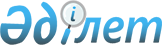 О внесении изменений в решение Хромтауского районного маслихата от 8 января 2021 года № 572 "Об утверждении бюджета Коктауского сельского округа на 2021-2023 годы"
					
			С истёкшим сроком
			
			
		
					Решение Хромтауского районного маслихата Актюбинской области от 17 ноября 2021 года № 138. Прекращено действие в связи с истечением срока
      РЕШИЛ:
      1. Внести в решение Хромтауского районного маслихата "Об утверждении бюджета Коктауского сельского округа на 2021-2023 годы" от 8 января 2021 года № 572 (зарегистрировано в Реестре государственной регистрации нормативных правовых актов под № 7994) следующие изменения:
      пункт 1 изложить в новой редакции:
      "1. Утвердить бюджет Коктауского сельского округа на 2021-2023 годы согласно приложениям 1, 2 и 3, в том числе на 2021 год в следующих объемах:
      1) доходы – 30 136 тысяч тенге, в том числе:
      налоговые поступления – 7 000 тысяч тенге;
      неналоговые поступления – 0 тенге;
      поступления от продажи основного капитала – 0 тенге;
      поступления трансфертов – 23 136 тысяч тенге;
      2) затраты – 34 065 тысяч тенге;
      3) чистое бюджетное кредитование – 0 тенге, в том числе:
      бюджетные кредиты – 0 тенге:
      погашение бюджетных кредитов – 0 тенге;
      4) сальдо по операциям с финансовыми активами – 0 тенге, в том числе:
      приобретение финансовых активов – 0 тенге;
      поступления от продажи финансовых активов государства – 0 тенге;
      5) дефицит (профицит) бюджета – -3 929 тысяч тенге; 
      6) финансирование дефицита (использование профицита) бюджета – 
      3 929 тысяч тенге, в том числе:
      поступление займов – 0 тенге;
      погашение займов – 0 тенге;
      используемые остатки бюджетных средств – 3 929 тысяч тенге.".
      2. Приложение 1 к указанному решению изложить в новой редакции согласно приложению к настоящему решению.
      3. Настоящее решение вводится в действие с 1 января 2021 года. Бюджет Коктауского сельского округа на 2021 год
					© 2012. РГП на ПХВ «Институт законодательства и правовой информации Республики Казахстан» Министерства юстиции Республики Казахстан
				
      Секретарь Хромтауского районного маслихата 

Мулдашев Д.
Приложение к решению Хромтауского районного маслихата № 138 от 17 ноября 2021 годаПриложение 1 к решению Хромтауского районного маслихата № 572 от 8 января 2021 года
Категория
Категория
Категория
Категория
сумма (тысяч тенге)
Класс
Класс
Класс
сумма (тысяч тенге)
Подкласс
Подкласс
сумма (тысяч тенге)
Наименование
сумма (тысяч тенге)
1
2
3
4
5
I. Доходы
30 136
1
Налоговые поступления
7 000
01
Подоходный налог
500
2
Индивидуальный подоходный налог
500
04
Налоги на собственность
6 500
1
Налоги на имущество
120
3
Земельный налог
300
4
Налог на транспортные средства
6 080
4
Поступления трансфертов
23 136
02
Трансферты из вышестоящих органов государственного управления
23 136
3
Трансферты из районного (города областного значения) бюджета
23 136
Функциональная группа
Функциональная группа
Функциональная группа
Функциональная группа
Функциональная группа
сумма (тысяч тенге)
Функциональная подгруппа
Функциональная подгруппа
Функциональная подгруппа
Функциональная подгруппа
сумма (тысяч тенге)
Администратор бюджетных программ
Администратор бюджетных программ
Администратор бюджетных программ
сумма (тысяч тенге)
Программа
Программа
сумма (тысяч тенге)
Наименование
сумма (тысяч тенге)
1
2
3
4
5
6
II. Затраты
34 065
01
Государственные услуги общего характера
23 971
1
Представительные, исполнительные и другие органы, выполняющие общие функции государственного управления
23 971
124
Аппарат акима, города районного значения, села, поселка, сельского округа
23 971
001
Услуги по обеспечению деятельности акима города районного значения, села, поселка, сельского округа
23 971
06
Социальная помощь и социальное обеспечение
1 023
2
Социальное обеспечение
1 023
124
Аппарат акима, города районного значения, села, поселка, сельского округа
1 023
003
Оказание социальной помощи нуждающимся гражданам на дому
1 023
07
Жилищно-коммунальное хозяйство
7 313
3
Благоустройство населенных пунктов
7 313
124
Аппарат акима города районного значения, села, поселка, сельского округа
7 313
008
Освещение улиц в населенных пунктов
2 000
009
Обеспечение санитарии населенных пунктов
1 000
011
Благоустройства и озеленение населенных пунктов
4 313
12
Транспорт и коммуникации
1 758
1
Автомобильный транспорт
1 758
124
Аппарат акима, города районного значения, села, поселка, сельского округа
1 758
013
Обеспечение функционирования автомобильных дорог в городах районного значения, селах, поселках, сельских округах
1 758
V.дефицит (профицит) бюджета
-3 929
VI.финансирование дефицита (использование профицита) бюджета
0
8
Используемые остатки бюджетных средств
3 929
01
Остатки бюджетных средств
3 929
1
Свободные остатки бюджетных средств
3 929